 	St. Anne’s Degree College for Women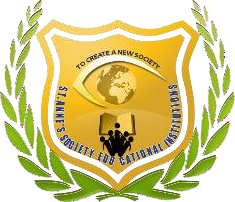 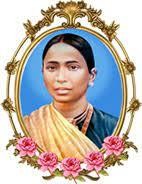      	   Permanently Affiliated to Bengaluru City UniversityRecognized by UGC under Section (2f), Accredited with ‘A’ Grade by NAACISO 9001: 2015 Certified Institution    	   #23, Cambridge Road, Halasuru, Bengaluru – 560008PERFORMANCE APPRAISAL FORM FOR TEACHING FACULTYACADEMIC YEAR:General InformationAcademic Qualifications Self-Appraisal to be done by Faculty MemberTeaching ExperienceTotal number of Classes (as per University):Number of papers published in National / International Journals Number of papers published in Seminars / Conferences Details of Additional Training / Faculty Development program  / Short term courses/ conference/ workshop/ orientation program  undergoneExtension Work and other committees Participation: Assessment by Self and Head of the department :      (Please rate out of 10 –Excellent; 09- Good; 08- Average)V Overall Assessment by Principal (Range: 10 –Excellent; 09- Good; 08- Average)   Faculty signature			Head of the Department			PrincipalNameDate of BirthDesignationDepartmentDate of AppointmentArea of SpecializationAddress(Residential)Phone numbere-mail AddressExam PassedBoard / UniversitySubjectYearDivision/GradeMerit etc. (%)UG/PGStatusStatusDurationDurationNo. of YearsUG/PGPermanent TemporaryFrom ToSubject TaughtNo of Theory HoursNo of practical HoursTotal  HoursSl.NoPeriodPeriodNature of ProgrammeInstitutionSl.NoFromToNature of ProgrammeInstitutionSL.NOFACTORSSelf-Verified PointHODs Verified Point1.Use of Library / Books / Reference Material for teaching2.Teaching load and regularity in taking class3.Knowledge in the sphere of work4.Communication skills (Oral and written)5.Ability to inspire and motivate students6.University Duties  7.Interpersonal relations and team work in department 8.Innovations / experiments introduced in the subjects taught9.Regularity in taking Remedial / Bridge course10.Participation in Institutional Co-circular activity, Community service and social orientation programesOverall Feedback